На основу члана 90, члана 70. став 1. 3. и 6. Закона о јавним набавкама Босне и Херцеговине (Службени гласник БиХ бр. 39/14), Правилника о поступку директног споразума  Центра број: 153/15 и 626/18 и члана 33. Статута Центра за развој пољопривреде и села, у поступку јавне набавке „Радови на изградњи ограде и улазне капије на РЕЦ Мањача“ Директор Центра, д о н о с и, О  Д  Л  У  К  У1. Прихвата се приједлог представника Центра, о избору најповољнијег понуђача у поступку јавне набавке „Набавка роба- израда церадних надстрешница на пултовима-штандовима код Крајишке куће са рекламним натписом и монтаже“ путем директног споразума  број 1910/20. 2. „Рекламе Дарко“ с.п. Бања Лука бира се у поступку јавне набавке број 1910/20. Понуђач је понудио цијену у износу од 4940,00 КМ без урачунатог ПДВ-а односно 5779,80 КМ са ПДВ-ом.3. Уговорни орган закључиће уговор са изабраним понуђачем, под условима утврђеним у позиву за достављање понуда и понудом број: 06/11/20/ПУЛТ  од 06.11.2020. године године, достављене од стране изабраног понуђача. Образложење: Центар за развој пољопривреде и села провео је поступак директног споразума  број 1910/20 за избор најповољнијег понуђача за набавку „Набавка роба- израда церадних надстрешница на пултовима-штандовима код Крајишке куће са рекламним натписом и монтаже“ по Одлуци Директора број: 1909/20-О од 11.11.2020. године. Критериј за избор најповољнијег понуђача је најнижа цијена. Процијењена вриједност јавне набавке је 5.000,00 без ПДВ-а.Уговорни орган је тражио писани приједлог понуде од понуђача који обавља дјелатност која је предмет јавне набавке и то: „Рекламе Дарко“ с.п. Бања Лука. По предметној набавци прибављена је једна понуда од понуђача „Рекламе Дарко“ с.п. Бања Лука - понуда у износу од 4940,00 КМ без урачунатог ПДВ-а односно 5779,80 КМ са ПДВ-ом.Дана 20.11.2020. године у 12:15 часова представник Центра је извршио отварање понуде и том приликом констатовао да је пристигла понуда добављача „Рекламе Дарко“ с.п. Бања Лука са понуђеном цијеном у износу од 4940,00 КМ без урачунатог ПДВ-а односно 5779,80 КМ са ПДВ-ом, прихватљива за уговорни орган.С обзиром да је понуђач доставио понуду у складу са условима из позива за достављање понуда то ће уговорни орган прихватити приједлог представника Центра и одлучити као у диспозитиву.Достављено: Понуђачу			                                              ДИРЕКТОР Евиденција                                                           Драшко Илић, дипл. економистаАрхива                                                                      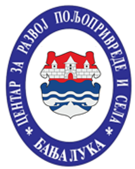 ЦЕНТАР ЗА РАЗВОЈ ПОЉОПРИВРЕДЕ И СЕЛАБАЊА ЛУКА               Број:    1970/20-ОЦЕНТАР ЗА РАЗВОЈ ПОЉОПРИВРЕДЕ И СЕЛАБАЊА ЛУКА               Датум: 20.11.2020. год.